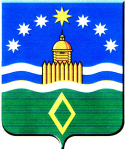 Контрольно-счетная палатаАрамильского городского округа624000, Свердловская область, город  Арамиль, ул. 1 Мая, 12.телефон (8-34374) 3-17-44,  факс 3-17-33ksp.аramil@mail.ruЗАКЛЮЧЕНИЕ № 27Контрольно-счетной палаты Арамильского городского округана проект постановления Администрации Арамильского городского округа «О внесении изменений в постановление Администрации Арамильского городского округа от 12 ноября 2014 года № 521 «Об утверждении муниципальной программы «Обеспечение деятельности по комплектованию, учету, хранению и использованию архивных документов в Арамильском городском округе на 2015 -2020 годы»  24 декабря 2015 года							            г. Арамиль            Экспертиза представленного проекта  программы осуществлена Контрольно-счетной палатой в соответствии с требованиями:- п. 1 ст. 157 Бюджетного кодекса Российской Федерации;          - п.п. 7 п. 1 ст. 9 п. 2 ст. 9 Федерального закона от 07.02.2011 № 6-ФЗ «Об общих принципах организации и деятельности контрольно-счетных органов субъектов Российской Федерации и муниципальных образований»;        -  п.п. 7 п.13 ст. 34.1 гл. 4 Устава Арамильского городского округа;          - п.п.4 п.5 ст.2 гл. 3 Положения «О бюджетном процессе в Арамильском городском округе», утвержденного Решением Думы Арамильского городского округа от 28.11.2013 № 29/4;         - п.п. 9 п. 1 ст.8 Положения о Контрольно-счетной палате Арамильского городского округа, утвержденного Решением Думы Арамильского городского округа от 29.03.2012 № 2/5;- п. 14 гл. 3 Порядка формирования и реализации муниципальных программ Арамильского городского округа, утвержденного постановлением администрации Арамильского городского округа от 26.09.2013 № 387;- стандарта  внешнего муниципального контроля Контрольно-счетной палаты Арамильского городского округа «Финансово-экономическая экспертиза муниципальных программ».        В Контрольно-счетную палату для  экспертизы  проекта Программы поступили следующие документы:проект постановления Администрации  Арамильского городского округа Арамильского городского округа «О внесении изменений в постановление Администрации Арамильского городского округа от 12 ноября 2014 года № 521 «Об утверждении муниципальной программы «Обеспечение деятельности по комплектованию, учету, хранению и использованию архивных документов в Арамильском городском округе на 2015 -2020 годы» на 4 л. (с включенным в текст постановления паспорта Программы);Приложение № 1 на 5 л.;Приложение № 2 на 4 л.     Целью финансово-экономической экспертизы является подтверждение полномочий по установлению расходного обязательства, подтверждение обоснованности размера расходного обязательства, установление экономических последствий принятия нового действующего расходного обязательства для бюджета муниципального образования.В результате экспертизы установлено:Оценка финансово-экономического обоснования    Проектом предлагается внести изменения в муниципальную целевую программу «Об утверждении муниципальной программы «Обеспечение деятельности по комплектованию, учету, хранению и использованию архивных документов в Арамильском городском округе на 2015 -2020 годыв части изменения объемов финансирования мероприятий Программы на 2016 год: - увеличение за счет средств областного бюджета (субвенция) на 4 тыс.руб.:   - уменьшение за счет средств местного бюджета на сумму 238,9 тыс.рублей.  Средства местного бюджета, предусматриваемые проектом данной Программы на финансирования мероприятий  соответствуют  параметрам бюджета  Арамильского городского округа на 2016 год  утвержденного Решением Думы Арамильского городского округа от 17 декабря 2015 года  № 59/2  «О бюджете Арамильского городского округа на 2016 год»  таким образом, принятие данной  Программы не потребует дополнительных бюджетных средств.       Объем бюджетных ассигнований за счет средств местного бюджета на 2016 год по реализации данной программы, с учетом вносимых изменений составит 987 тыс.рублей.       Средства областного  бюджета на финансирование в 2016  году данной программы в размере 154 тыс.рублей соответствуют параметрам Закона Свердловской области от 03.12.2015 № 138-ОЗ «Об областном бюджете на 2016 год» Приложения  11 «Распределение субвенций из областного бюджета местным бюджетам между муниципальными образованиями, расположенными на территории Свердловской области» (Таблице 3 «Распределение субвенций на осуществление государственного полномочия свердловской области по хранению, комплектованию, учету и использованию архивных документов, относящихся к государственной собственности Свердловской области» Приложения  11 «Распределение субвенций из областного бюджета местным бюджетам между муниципальными образованиями, расположенными на территории Свердловской области»).Предоставление данных субвенций предусмотрено Законом Свердловской области «О наделении органов местного самоуправления муниципальных образований, расположенных на территории Свердловской области, государственными полномочиями Свердловской области по хранению, комплектованию, учету и использованию архивных документов, относящихся к государственной собственности Свердловской области».      Таким образом, общий объем средств на финансирование данной программы составит 1141 тыс.рублей или увеличение на 62 тысячи рублей.Вывод       Представленный проект постановления не противоречит действующему законодательству и рекомендуется к принятию. Председатель                                                                                       Ж.Ю.Буцко